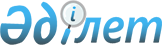 О снятии ограничительных мероприятий и признании утратившим силу решения временно исполняющего обязанности акима села Милютинка Житикаринского района Костанайской области от 25 ноября 2020 года № 3 "Об установлении ограничительных мероприятий"Решение акима села Милютинка Житикаринского района Костанайской области от 9 июня 2021 года № 3. Зарегистрировано в Министерстве юстиции Республики Казахстан 10 июня 2021 года № 22996
      В соответствии со статьей 35 Закона Республики Казахстан "О местном государственном управлении и самоуправлении в Республике Казахстан", подпунктом 8) статьи 10-1 Закона Республики Казахстан "О ветеринарии", пунктом 1 статьи 27 Закона Республики Казахстан "О правовых актах", на основании представления главного государственного ветеринарно-санитарного инспектора государственного учреждения "Житикаринская районная территориальная инспекция Комитета ветеринарного контроля и надзора Министерства сельского хозяйства Республики Казахстан" от 9 апреля 2021 года № 01-20/240, РЕШИЛ:
      1. Снять ограничительные мероприятия, установленные на территории села Милютинка Житикаринского района Костанайской области, в связи с проведением комплекса ветеринарных мероприятий по ликвидации болезни бруцеллез среди крупного рогатого скота.
      2. Признать утратившим силу решение временно исполняющего обязанности акима села Милютинка Житикаринского района Костанайской области от 25 ноября 2020 года № 3 "Об установлении ограничительных мероприятий" (зарегистрированное в Реестре государственной регистрации нормативных правовых актов за № 9602).
      3. Государственному учреждению "Аппарат акима села Милютинка Житикаринского района" в установленном законодательством Республики Казахстан порядке обеспечить:
      1) государственную регистрацию настоящего решения в Министерстве юстиции Республики Казахстан;
      2) размещение настоящего решения на интернет–ресурсе акимата Житикаринского района после его официального опубликования.
      4. Контроль за исполнением настоящего решения оставляю за собой.
      5. Настоящее решение вводится в действие по истечении десяти календарных дней после дня его первого официального опубликования.
					© 2012. РГП на ПХВ «Институт законодательства и правовой информации Республики Казахстан» Министерства юстиции Республики Казахстан
				
      Аким села Милютинка 

К. Шнарбаев
